Chain Stoppers for Marine Anchor Chain Information Needed to Quote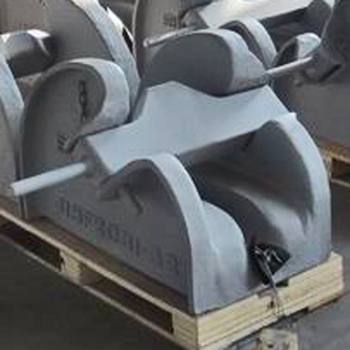 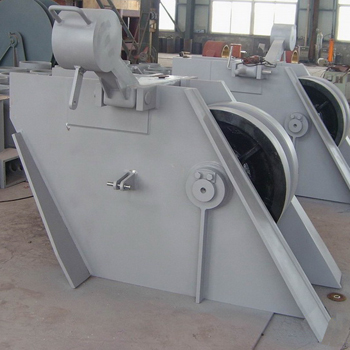 Bar Type					Roller Type1. Type of Chain Stopper: Roller or Bar2.  Size of Chain3. Grade of Chain: U2, U3, Etc.4.  Quantity Needed5. Class Society Approved?  What society: ABS, DNV-GL, BC, LR, CCS, Etc.4.  Delivery Location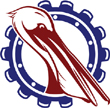 PACIFIC MARINE & INDUSTRIAL®P.O. Box 70520, Richmond, California, United States 94807-0520510-233-2310 ◊ info@PacificMarine.net ◊ www.PacificMarine.net